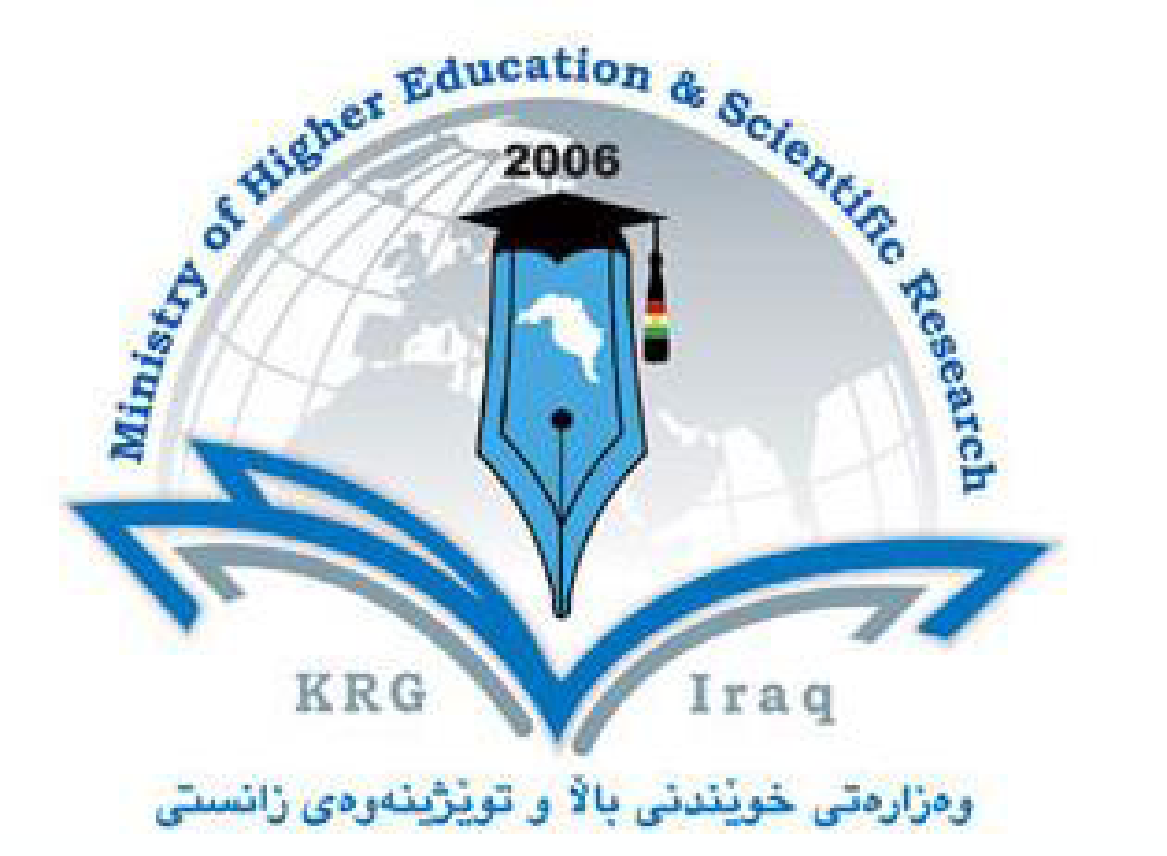 القسم: اللغة العربيةالكلية: اللغاتالجامعة: صلاح الدينالمادة: علم النحوكراسة المادة: المرحلة الثالثةاسم التدريسي: د. تارا فرهاد شاكر القاضيالسنة الدراسية: 2022-2023كراسة المادةالنحو1. اسم المادة1. اسم المادةد. تارا فرهاد شاكر القاضي2. التدريسي المسؤول2. التدريسي المسؤولقسم اللغة العربية/ كلية اللغات3. القسم/ الكلية3. القسم/ الكليةالايميل: tara.shaker@su.edu.krd 4. معلومات الاتصال: 4. معلومات الاتصال: ثلاث ساعات5. الوحدات الدراسیە (بالساعة) خلال الأسبوع5. الوحدات الدراسیە (بالساعة) خلال الأسبوعجميع الأيام عدا يومي الجمعة والسبت.6. عدد ساعات العمل6. عدد ساعات العمل7. رمز المادة (course code)7. رمز المادة (course code)السيرة العلمية                       د.تارا فرهاد شاكر القاضيDr.Tara Farhad Shakir Alkadi  ·         مُدرسة في كلية اللغات/ جامعة صلاح الدين-أربيل/ إقليم كوردستان العراق، قسم اللغة العربية.·         حصلت على شهادة الليسانس في اللغة العربية من كلية الآداب، جامعة صلاح الدين-أربيل/إقليم كوردستان العراق ، 1999م.·         درَّستْ اللغة العربية لمدة أربع سنوات في المدارس الثانوية منذ 1999م.·         درَّستْ اللغة العربية في إعدادية التجارة للبنات في محافظة أربيل في كوردستان إقليم كوردستان العراق  في 2003م.·         حاضرتْ اللغة العربية في إعدادية (newlefar ) للنبات العائدة إلى شركة (fezalar) التركية في محافظة أربيل في كوردستان العراق في 2003م.·         حصلت على شهادة الماجستير في اللغة العربية من كلية التربية جامعة صلاح الدين-أربيل/العراق عن رسالة بعنوان (من الظواهر الصوتية عند الزركشي في البرهان)  سنة 2006 م.·         الاختصاص العام لسانيات اللغة العربية .·         الاختصاص الدقيق اللسانيات الخطابية (التداولية) للغة العربية.·         حصلت على العضوية في الهيئة التدريسية من جامعة صلاح الدين-أربيل/إقليم كوردستان العراق  في2006م.·         مارست التدريس في جامعة صلاح الدين -أربيل بكلية التربية، قسم اللغة العربية في محافظة سوران سنة 2007م.·         تدريسية في جامعة صلاح الدين -أربيل/إقليم كوردستان العراق، بكلية اللغات، قسم اللغة العربية منذ سنة 2008م وإلى الآن.·         رئيسة قسم اللغة العربية المسائي بكلية اللغات جامعة صلاح الدين -أربيل/ إقليم كوردستان العراق،  2010 م.·         مقررة قسم اللغة العربية الصباحي بكلية اللغات جامعة صلاح الدين-أربيل/ إقليم كوردستان العراق  من الفترة 2018م إلى 2020م.·         حصلت على شهادة دكتوراه من كلية اللغات جامعة صلاح الدين –أربيل/ إقليم كوردستان العراق، عن أطروحة بعنوان (اللسانيات الخطابية في قصص الأنبياء آدم وإبراهيم وعيسى عليهم السلام في القرآن الكريم) 2016م.·         رئيسة قسم اللغة العربية الصباحي بكلية اللغات جامعة صلاح الدين-أربيل/  إقليم كوردستان العراق 2020م.·         شاركت في العديد من الدورات منها:·         دورة تخصصية للغة العربية لمدرسي الثانويات في محافظة أربيل في كوردستان إقليم كوردستان العراق  في 2001م.·         دورة لعلم النفس التأهلية لمدرسي الثانويات في محافظة أربيل في كوردستان إقليم كوردستان العراق  2001م.·         دورة كفاءة كومبيوتر في منظمة(OSA) 2001م.·         دورة طرائق التدريس للأساتذة الجامعات لوزارة التعليم العالي والبحث العلمي بجامعة صلاح الدين/ أربيل 2008م.·         دورة كفاءة كومبيوتر لوزارة التعليم العالي والبحث العلمي بجامعة صلاح الدين/ أربيل 2010م.·         دورة كفاءة اللغة الإنجليزية لوزارة التعليم العالي والبحث العلمي بجامعة صلاح الدين/ أربيل مديرية مركز اللغات 2010م.·         دورة في منظمة (دووربين) للقضايا السياسية والاقتصادية، والأكاديمية الإنكليزية- الكوردية للتربية والتدريب في 2017م.·         دورة مؤسسة البيان للتنمية البشرية في 2017م.·         دورة تعلم اللغة التركية بقسم اللغة التركية في كلية اللغات/ جامعة صلاح الدين- أربيل 2017م. ·         آليات التخطيط الاستراتيجي، ٲكاديمية ٳثراء المعرفة في منظمة الصداقة الدولية في مملكة السويد 2021م.·         استراتيجيات جديدة في إدارة المشاريع الهندسية، شعبة التعليم المستمر في جامعة تكريت/ العراق 2021م.·         الإدمان الألكتروني، لجنة التنمية الاجتماعية الأهلية بمحافظة تنور ، المملكة العربية السعودية 2021م.·         الإعجاز اللغوي في القرآن الكريم بالإشارة للفيلسوف الإغريقي لونجينوس والانكليزي أدموند بيرك، مركز التعليم المستمر/ شعبة التدريب/ جامعة تكريت، العراق 2021م.·         التعليم المدمج بين الحاجة والضرورة، مركز التعليم المستمر، جامعة تكريت 2021م.·         العفو والتسامح بين الغالب والمغلوب في سياسة سلاطین وملوك بني سلجوق، مركز التعليم المستمر/شعبة التدريب/ كلية التربية للبنات/ جامعة تكريت، العراق، 2021م.·         تدريب أساسيات التسويق على الأنترنيت، برنامج مهارات من  google من مؤسسة إنجاز العرب/ قطر  2021م.·         الدورة الٲلكترونية لبرنامج ورد، مركز التعليم المستمر /جامعة ديالی، العراق 2021م.·         ضعف مستوى اللغة العربية بين الشباب في مواقع التواصل، مركز التعليم المستمر/ شعبة التدريب/ جامعة تكريت، العراق 2021م.·         ظاهرة الطلاق-دفع للمستحيل ٳلی الحافة ممكن، مركز التعليم المستمر، جامعة تكريت، العراق 2021م.·         مشاریع التخرج في الجامعات العراقية، شعبة التعليم المستمر في جامعة البصرة، العراق،2021م.·         منهج البحث الفقهي، جامعة الكويت، العراق،كلية الشريعة والدراسات الإسلامية، قسم الفقه المقارن والسياسة الشرعية، 2021م.·         ٳنشاء قواعد بيانات باستخدام ٲكسس، مركز التعليم المستمر/ جامعة ديالی، العراق، 2021م.·         دورة إتخاذ القرار السليم جامعة جدة، 2021م. دورة استراتيجيات تحسين جودة العلاقات الاجتماعية جامعة الملك عبد العزيز.·          دورة البلاغة وتربية لغة الذوق المجتمعي، جامعة الملك خالد 2021م.·          دورة الحوار مع الحاج والمعتمر والزائر ، أكاديمية الحوار للتدريب 2021م.·         دورة القوانين السبعة في إدارة الضغوط جامعة الملك خالد، 2021م.·         دورة المشاريع الصغيرة وريادة الأعمال، منتدى شباب ورياضة حي النصر النموذجي وزارة الشباب والرياضة العراق 2021م.·         دورة النظريات الفقهية، نظرية الخيارات نادي الاقتصاد الإسلامي في كلية الشريعة والدراسات الإسلامية جامعة الكويت، 2021م.·         دورة تطبيقات جوجل التعليمية وتوظيفها في التعليم العالي، أكاديمية علوم الدولية، وزارة التعليم الفني والتدريب المهني بالجمهورية اليمنية، 2021م.·         دورة تعلم اللغة الفارسية من خلال دراسة و تحلیل دیوان گلستاني سعدي الشيرازي جامعة صلاح الدين / أربيل، العراق، كلية اللغات قسم اللغة العربية، 2021م.·         دورة مخارج الحروف وصفاتها وأثرهما في تجويد الكلام وإتقانه في اللغة العربية جامعة صلاح الدين أربيل، العراق، كلية اللغات قسم اللغة العربية 2021م.·          دورة إعداد إعلامي متميز إدارياً في أكاديمية إثراء المعرفة في منظمة الصداقة الدولية بمملكة السويد 2021م.·         دورة سبل التواصل العلمي في موقع كوكل سكولر و گيت سيرج وتحديث الاقتباس·         مركز التعليم المستمر، جامعة ديالي العراق 2021م. . دورة صناعة النجاح، أكاديمية أسوة الدولية للتدريب وإعداد القادة الدار البيضاء، المغرب 2021م.·         دورة مدرس معتمد في كلاس پوینت 2021م.·         دورة ثلاثيا الميزانية الذكية المركز السعودي للمسؤولية الاجتماعية، بنك الرياض 2021م.·          دورة أهم التحديات البحثية لطالب الدراسات العليا جامعة الملك خالد، 2021م.·         دورة ريادة الإعمال لذوي الإعاقة العقبات والحلول المركز الوطني للمسؤولية الاجتماعية، بنك الرياض 2022م.·         دورة الخلع وتأثيره المجتمعي، منصة إضاءات التميز والإتقان 2022م.·         دورة أساسيات التسويق الرقمية، شركة القدسي بزنس ماليزيا، 2022م.المشاركة في المؤتمرات:·   	كلية الشريعة في جامعة الخليل والاتحاد الفلسطيني للمعادن الثمينة، مؤتمر أحكام الذهب والفضة ومستجداتها المعاصرة، 2021م.·   	وزارة التعليم العالي والبحث العلمي، جامعة البيان كلية التمريض، مؤتمر التحديات واخر التطورات حول بحوث جائحة كورونا، 2021م.·   	 الأمانة العامة لاتحاد الجامعات العربية، مؤتمر الجامعات العربية ودورها في مواجهة جائحة كورونا جهود البحث والتوعية 2021م.·   	 المجمع العلمي العراقي، مؤتمر العربية هويتنا ورسالتنا الإنسانية 2021م. . المجمع العلمي العراقي، مؤتمر العربية ألق عطاء لا ينضب، 2020م.·   	أكاديمية بيت اللسانيات الدولية تركيا اللجنة العلمية والتحكيمية لمؤتمر الفكر التربوي عند مفكري الغرب الإسلامي، 2022م.·   	أكاديمية إثراء المعرفة في منظمة الصداقة الدولية في مملكة السويد، اللغة العربية درة تاج اللغات 2021م.·   	أكاديمية بيت اللسانيات / تركيا اللغة العربية بين سؤال الهوية الثقافية والتواصل الحضاري، 2021م.·   	جامعة القادسية العراق، المؤتمر الدولي العلمي الافتراضي الأول للبيئة والموارد الطبيعية 2021م.·   	المركز الثقافي لجامعة صلاح الدين / أربيل، إقليم كوردستان العراق، اللغة العربية للناطقين بغيرها بين الواقع والمأمول، 2022م.·   	المركز الأكاديمي للمؤتمرات والنشر العلمي - ماليزيا المؤتمر العلمي الثالث للدراسات الإسلامية ودورها في مواجهة تحديات العصر، 2021م.·   	المركز الأكاديمي للمؤتمرات والنشر العلمي - ماليزيا (ACCSPM)، المؤتمر العلمي الدولي الثاني حول البرامج والموارد الرقمية ودورها في تعليم اللغة العربية، 2021م.·   	 المركز الأكاديمي للمؤتمرات والنشر العلمي الماليزي المؤتمر العلمي الدولي الثاني لصناعة المعرفة والعلاقات العامة والإعلام 2021م.·   	المركز الأكاديمي للمؤتمرات والنشر العلمي الماليزي، عضو اللجنة العلمية لمؤتمر اللغة العربية: التعريف بعوامل قوتها ووسائل انتشارها ودورها في حفظ هوية الأمة المسلمة وخدمة العلم النافع للإنسانية أجمع، 2021م.·   	 أكاديمية التميز بالهند وقسم اللغة العربية بكلية العلوم الإسلامية لدار الأيتام المسلمين ويناد ...... الهند في الكتابات الأدبية المعاصرة، 2022م.·   	قسم الأدب العربي بكلية الآداب في جامعة مالانج الحكومية، مؤتمر الإبداع والابتكار في تعليم اللغة العربية بأندونسيا في عصر جائحة كوفيد 19، 2021م.·   	 الجمعية العلمية الدولية لجودة التعليم والاعتماد الأكاديمي QEAAS - تعقد مؤتمر رؤية استشرافية للتعليم المستقبلي في ضوء الثورة الصناعية الرابعة 2021م.·   	الدراسات العليا بالتعاون مع الجامعة الإسلامية العالمية ماليزيا، جامعة مالانج الحكومية في اندونيسيا، مؤتمر فن الخط في خدمة الحضارة الإنسانية 2021م.·   	الجمعية العلمية الدولية لجودة التعليم والاعتماد الاكاديمي، مؤتمر رؤية استشراقية للتعليم المستقبلي في ضوء البثور الصناعية الرابعة، 2021م.·   	المركز الثقافي لجامعة صلاح الدين / أربيل، إقليم كوردستان العراق، قاعة كوجر بیرکار، مؤتمر أفضل بحث تخرج وأفصل بوستر لطلاب جامعة صلاح الدين أربيل، 2022م.·   	أساس الأحتراف لتنظيم الفعاليات والمؤتمرات مؤتمر صعوبات تعلم اللغة العربية بين الواقع والمأمول في ظل جائحة كوفيد 19، 2020م.·   	 قسم اللغة العربية في جامعة مالانج الحكومية باندونيسيا برعاية اتحاد الجامعات الدولي بتركيا، المؤتمر الدولي الثاني بمناسبة المهرجان العربي xvi بعنوان: تعليم اللغة العربية وأدابها للناطقين بغيرها في العصر الرقمي الآفاق والتحديات 2022م.من الشهادات التقديرىة والأوسمة:·       وسام شرف من فريق تعليم اللغة العربية بأكاديمية بيت اللسانيات الدولية في تركيا، للمساهمة الفاعلة في إنجاح مؤتمر اللغة العربية بين سؤال الهوية الثقافية وإشكالية التواصل الحضاري 2022م.·   	وسام عضو ناشط في فعاليات منصة أريد العلمية 2022م.·   	درع الإبداع من المديرية العامة للتربية في محافظة الأنبار، قسم الإعداد والتدريب منصة التدريب الإلكتروني، بمناسبة مرور 50 ورشة على افتتاح المنصة.·   	شهادة تقديرية من مركز النخبة للبحوث والدراسات الاستراتيجية للمشاركة الفاعلة في إنجاح مؤتمر المركز 2021م.·   	شهادة تقديرية من كلية الأدب العربي في جامعة مالانج الحكومية بأندونيسيا للمشاركة في مؤتمر الإبداع والابتكار في تعليم اللغة العربية بأندونيسيا في عصر جائحة كوفيد 19، 2021م.·   	شهادة تقديرية من المركز الأكاديمي للمؤتمرات والنشر العلمي - ماليزيا (ACCSPM) للمساهمة القيمة كعضو اللجنة العلمية في المؤتمر العلمي الثالث للدراسات الإسلامية ودورها في مواجهة تحديات العصر، 2021م.·   	شهادة تقديرية من المركز الأكاديمي للمؤتمرات والنشر العلمي - ماليزيا (ACCSPM) ، للمساهمة القيمة كعضو اللجنة العلمية في المؤتمر العلمي اللغة العربية التعريف بعوامل قوتها ووسائل انتشارها ودورها في حفظ هوية الأمة المسلمة وخدمة العلم النافع للإنسانية أجمع، 2021م.·   	شهادة تقديرية من المركز الأكاديمي للمؤتمرات والنشر العلمي – ماليزيا (ACCSPM) للمساهمة القيمة كعضو اللجنة العلمية في المؤتمر العلمي الدولي للبحث العلمي ودوره في خدمة المجتمع، 2021م.·   	شهادة تقديرية من دار الرافد للنشر للمساهمة الفاعلة في اللجنة التحضيرية والعلمية للمؤتمر العلمي الدولي للعلوم الإنسانية والاقتصادية والتعليم، 2021م.·   	شهادة تقديرية من أكاديمية التميز للمشاركة في المؤتمر الدولي الثاني الهند في الكتابات الأدبية المعاصرة 2022م.·   	 شهادة تقديرية من الجمعية العربية لأقسام العربية للمشاركة في إثراء النقاش والحوار في أعمال الجمعية العربية لأقسام اللغة العربية في أفريقيا، 2021م.·   	 شهادة تقديرية من وزير التعليم العالي والبحث العلمي جمهورية العراق، تثمينا للجهود المبذولة في استكمال متطلبات العام الدراسي 2021-2022م.·   	 شهادة تقديرية من وزير التعليم العالي والبحث العلمي لجامعة صلاح الدين أربيل إقليم كوردستان العراق بمناسبة عيد المرأة 2022م.·   	شهادة تقديرية من رئيس جامعة صلاح الدين أربيل إقليم كوردستان العراق مديرية ضمان الجودة وبرامج، بمناسبة الحصول على درجة امتياز للسنوات من 2017-2022م.·   	شهادة تقديرية من رئيس جامعة صلاح الدين/ أربيل، إقليم كوردستان العراق بمناسبة نشر بحث في مجلة ذات (DOI) معرف كائن 2022م.·   	شهادة تقديرية من رئيس جامعة صلاح الدين/ أربيل إقليم كوردستان العراق مديرية ضمان الجودة وبرامج، بمناسبة الحصول على درجة امتياز في برنامج ضمان الجودة 2021-2022م.·   	شهادة تقديرية من عميد كلية اللغات جامعة صلاح الدين أربيل، إقليم كوردستان العراق، بمناسبة الحصول على درجة جيد جدا للسنوات من 2016-2017م.العضوية في اللجان والمنظمات:·         عضوة اللجنة العلمية للمركز الأكاديمي للمؤتمرات والنشر العلمي- ماليزيا 2021م.·          عضوة لجنة تحكيم بحوث مجلة اللغة العربية للبحوث التخصصية المعهد الماليزي للعلوم والتنمية - المعهد العلمي للتدريب المتقدم والدراسات 2021م.·         عضوة منتدى رباط التطوعي الأول 2020م.·         عضوة في منصة تطوير العالمية/ العراق 2020م.·         عضوة في منظمة دووربين للقضايا الاقتصادية والسياسية 2019م. ·         عضوة في منصة أريد للعلماء والخبراء والباحثين الناطقين بالعربية 2021م.·         عضوة في إتحاد معلمي كوردستان العراق منذ 2007م.·         عضوة اللجنة التحضيرية والعلمية بالمؤتمر العلمي الدولي للعلوم الإنسانية والاقتصادية والتعليم لدار الرافد للنشر الإمارات العربية المتحدة 2021م.·         عضوة في منصة مركز ضياء للمؤتمرات والٲبحاث  2020م.·         عضوة في منصة آية العلمية العالمية 2020م. ·         عضوة في منصة ٳيفاد للباحثين والٲكاديميين·         2021م.·         عضوة في دائرة إعلام أكاديمية إثراء المعرفة في منظمة الصداقة الدولية بمملكة السويد 2021م.·         عضوة لجنة التحكيم والبحث العلمي في أكاديمية بيت اللسانيات الدولية 2021م.  ·         عضو فريق اللغة العربية وتحليل الخطاب في أكاديمية بيت اللسانيات الدولية 2021م.   ·         عضوة لجنة التحكيم والبحث العلمي في مجلة ريحان تصدر عن مركز فكر للدراسات والتطوير 2022م.·         عضوة لجنة التحيكم في مجلة ٳبتكارات للعلوم الٳنسانية والاجتماعية 2022.·         عضوة في الاتحاد الدولي للغة العربية 2022م.·         من منشورتها:·         كتاب بعنوان(المستوى الصوتي -من الظواهر الصوتية عند الزركشي في البرهان-)، 2013م.·         كتاب بعنوان (اللسانيات الخطابية في قصص الأنبياء (آدم وإبراهيم وعيسى عليهم السلام) في القرآن الكريم)، 2018م.·         بحث منشور في مجلة زانكو للعلوم الٳنسانية، جامعة صلاح الدين/ٲربيل، ٳقليم كوردستان العراق، بعنوان (الدرس الصوتي عند ٳخوان الصفا في ضوء الصوتيات المعاصرة)، 2000م.                https://zancojournal.su.edu.krd/index.php/JAHS/index  ·         ظاهرة التكرار والموازنة الصوتية في الفواصل القرآنية عند الزركشي في كتابه البرهان، مجلة زانكو للعلوم الأنسانية، جامعة صلاح الدين/ أربيل، العراق، العدد35، 2008م.https://zancoj.su.edu.krd/index.php/JAHS/issue/archive ·         بحث أكاديمي منشور في مجلة جامعة بابل- العراق، بعنوان (التماسك النصي بين التراث والغرب) م22/ع6 ،2014م. http://www.uobabylon.edu.iq/publications/humanities_edition16/humanities_ed16_14.doc·         بحث أكاديمي منشور في مجلة الممارسات اللغوية في جامعة مولود معمري بتيزي- وزو الجزائر، بعنوان(المعايير السياقية في قصة الأنبياء آدم وإبراهيم وعيسى عليهم السلام)، المجلد 6, العدد 1, الصفحة 43-90، 2015م. https://www.asjp.cerist.dz/en/article/22677·         بحث منشور في مجلة فصل الخطاب بعنوان(من المصطلحات النصية بين القدامى والمحدثين) م5، ع19، 2017م. https://www.asjp.cerist.dz/en/downArticle/81/6/3/135236·         بحث منشور في مجلة الجامعة الأسمرية-  ليبا- بعنوان(أساليب التعبير في الخطاب القرآني-قصة أصحاب الكهف إنموذجاً-) المجلد 31، العدد الثاني، ديسمبر 2018م.https://www.asmarya.edu.ly/journal/archives/9714·         بحث منشور في مجلة العلامة الجزائرية بعنوان(من المصطلحات النصية بين القدامى والمحدثين) https://www.asjp.cerist.dz/en/article/115742·         بحث منشور بعنوان (الاتساق العطفي في النص القرآني سورة الأحقاف أنموذجاً)، مجلة زانكو للعلوم الٳنسانية، جامعة صلاح الدين/أربيل، العراق، العدد 4، المجلد 24، 2020م.   https://zancojournals.su.edu.krd/index.php/JAHS/article/view/3676·         بحث منشور بعنوان ( التوظيف الدلالي للخطاب الأمري في قصة يوسف عليه السلام)، العدد61 من مجلة كلية العلوم الإسلامية، جامعة بغداد، العراق، 31/3/2020. https://jcois.uobaghdad.edu.iq/index.php/2075_8626/article/view/1230·         بحث منشور بعنوان (الاستلزام الحواري في قصص الأنبياء آدم وإبراهيم وعيسى عليهم السلام في القرآن الكريم)، المجلد 4, العدد 2، الصفحة 84-100 ، 1-12-2019م، مجلة العلامة الجزائرية، https://www.asjp.cerist.dz/en/article/102720·         بحث منشور في مجلة كلية التربية للبنات، جامعة بغداد، العراق، بعنوان (الحوار التأدبي في نماذج مختارة من القصص القرآني) العدد: 32(2)، التاريخ: (28/6/2021)،    https://jcoeduw.uobaghdad.edu.iq/index.php/journal/article/view/1488/1315·         بحث منشور في مجلة الحكمة  للدراسات والأبحاث مجلة متخصصة في العلوم الإنسانية والاجتماعية والآداب تصدر عن جامعة ومعهد العدالة والحكمة في الولايات المتحدة الأمريكية بتاريخ 30-06-2022https://uojawjournals.education/index.php/jwrs/article/view/112 ·         البريد الإلكتروني:Tara.shaker@su.edu.krdTarashaker4d@yahoo.comTarashaker3@gmail.com٨. البروفايل الاكاديمي للتدريسي٨. البروفايل الاكاديمي للتدريسيالمنصوبات: المفاعيل، الاستثناء، الحال، التمييز، المجرورات: حروف الجرّ، الإضافة.٩. المفردات الرئيسية للمادة Keywords٩. المفردات الرئيسية للمادة Keywords١٠. نبذة عامة عن المادة:  النحو هو علمٌ بالقوانين والمعايير والضوابط والأُصول والقواعِد المستنبطة من استقراءِ كلامِ العرب التي يُعرف بها أحوال التراكيب العربية من إعرابٍ وبناء، ويُعرف بها صحة الكلام وفسادهِ، وغايته: الاستعانة على فهم خطابِ الله ورسولهِ، والاحتراز عن الخطأ في الكلام، وفائدته: معرفة صواب الكَلِم من خطئه، وضبط الألفاظ والعبارات على النحو الذي يُساعد المخاطَب على فهم المخاطِبِ بصورةٍ صحيحةٍ سليمة.محتوى المادَّة: المادة متألفة من مجموعة من القواعد النحوية التي يجب على دارس اللغة العربية الالتزام بها أثناء التحدث بهذه اللغة وكذلك أثناء القراءة والكتابة, وتلك القواعد كثيرة جدا لكل موضوع من المواضيع المدرجة في قائمة مفردات المادة مجموعة من القواعد تختص بها.أهمية المادة:  تأتي أهميَّة هذه المادّة انطلاقاً من أن النحو هي الأداة المثلى لعصمةِ اللسان من الخطأ في النطقِ، وصون القلمِ من الزلل في الكتابة، وعطفاً عليهِ فإن معرفة قواعد النظام النحويّ المُطّرد هي أفضل طريقة لتصحيح الأداء اللغوي لدى الطلبة، ومن ثَمَّ فإن هضمَ القواعد النحوية، والاطلاع على الأنظمة اللغوية سيُسهِّلانِ عمليَّة التخاطُب والتواصُل الاجتماعي لدى دارسي النحو العربيِّ حتَّى بعد تخرجهم من الجامعة.١٠. نبذة عامة عن المادة:  النحو هو علمٌ بالقوانين والمعايير والضوابط والأُصول والقواعِد المستنبطة من استقراءِ كلامِ العرب التي يُعرف بها أحوال التراكيب العربية من إعرابٍ وبناء، ويُعرف بها صحة الكلام وفسادهِ، وغايته: الاستعانة على فهم خطابِ الله ورسولهِ، والاحتراز عن الخطأ في الكلام، وفائدته: معرفة صواب الكَلِم من خطئه، وضبط الألفاظ والعبارات على النحو الذي يُساعد المخاطَب على فهم المخاطِبِ بصورةٍ صحيحةٍ سليمة.محتوى المادَّة: المادة متألفة من مجموعة من القواعد النحوية التي يجب على دارس اللغة العربية الالتزام بها أثناء التحدث بهذه اللغة وكذلك أثناء القراءة والكتابة, وتلك القواعد كثيرة جدا لكل موضوع من المواضيع المدرجة في قائمة مفردات المادة مجموعة من القواعد تختص بها.أهمية المادة:  تأتي أهميَّة هذه المادّة انطلاقاً من أن النحو هي الأداة المثلى لعصمةِ اللسان من الخطأ في النطقِ، وصون القلمِ من الزلل في الكتابة، وعطفاً عليهِ فإن معرفة قواعد النظام النحويّ المُطّرد هي أفضل طريقة لتصحيح الأداء اللغوي لدى الطلبة، ومن ثَمَّ فإن هضمَ القواعد النحوية، والاطلاع على الأنظمة اللغوية سيُسهِّلانِ عمليَّة التخاطُب والتواصُل الاجتماعي لدى دارسي النحو العربيِّ حتَّى بعد تخرجهم من الجامعة.١٠. نبذة عامة عن المادة:  النحو هو علمٌ بالقوانين والمعايير والضوابط والأُصول والقواعِد المستنبطة من استقراءِ كلامِ العرب التي يُعرف بها أحوال التراكيب العربية من إعرابٍ وبناء، ويُعرف بها صحة الكلام وفسادهِ، وغايته: الاستعانة على فهم خطابِ الله ورسولهِ، والاحتراز عن الخطأ في الكلام، وفائدته: معرفة صواب الكَلِم من خطئه، وضبط الألفاظ والعبارات على النحو الذي يُساعد المخاطَب على فهم المخاطِبِ بصورةٍ صحيحةٍ سليمة.محتوى المادَّة: المادة متألفة من مجموعة من القواعد النحوية التي يجب على دارس اللغة العربية الالتزام بها أثناء التحدث بهذه اللغة وكذلك أثناء القراءة والكتابة, وتلك القواعد كثيرة جدا لكل موضوع من المواضيع المدرجة في قائمة مفردات المادة مجموعة من القواعد تختص بها.أهمية المادة:  تأتي أهميَّة هذه المادّة انطلاقاً من أن النحو هي الأداة المثلى لعصمةِ اللسان من الخطأ في النطقِ، وصون القلمِ من الزلل في الكتابة، وعطفاً عليهِ فإن معرفة قواعد النظام النحويّ المُطّرد هي أفضل طريقة لتصحيح الأداء اللغوي لدى الطلبة، ومن ثَمَّ فإن هضمَ القواعد النحوية، والاطلاع على الأنظمة اللغوية سيُسهِّلانِ عمليَّة التخاطُب والتواصُل الاجتماعي لدى دارسي النحو العربيِّ حتَّى بعد تخرجهم من الجامعة.١١. أهداف المادة: تهدف دراسة النحو إلى تحقيق جُملةٍ من الأهداف، وهي: -ضبط اللسان من الخطأ في البيان، وصون القلم عن الزلل في التبيان.-تنمية قوَّة الملاحظة وملكة الاستنباط، من خلالِ الرَّبطِ بين أثرِ القاعدةِ النحويَّة فيما بعدها وفيما قبلها، وكثرة المِرانِ على ذلك.-إحكام المباني وفهم المعاني، بصورةٍ فصيحةٍ صحيحة، وضبط الحركات فيما يكتبهُ الطالب وفيما ينطقهُ.-إنماء التذوق الأدبي في أسلوبِ التعبير الفصيح المرتبط بقواعِدِ النحو، ومن ثَمَّ التعبير عن أفكارِنا، ومشاعرنا، ورغباتِنا بجمُلٍ مُتناسقةٍ مُترابطةٍ، صحيحةٍ فصيحة.-تمكينِ الطلبةِ من المحادثةِ الصحيحة مع الوسطِ الاجتماعيِّ الذي يعيشُون فيه، والكتابة بنسقٍ فصيح صحيح.١١. أهداف المادة: تهدف دراسة النحو إلى تحقيق جُملةٍ من الأهداف، وهي: -ضبط اللسان من الخطأ في البيان، وصون القلم عن الزلل في التبيان.-تنمية قوَّة الملاحظة وملكة الاستنباط، من خلالِ الرَّبطِ بين أثرِ القاعدةِ النحويَّة فيما بعدها وفيما قبلها، وكثرة المِرانِ على ذلك.-إحكام المباني وفهم المعاني، بصورةٍ فصيحةٍ صحيحة، وضبط الحركات فيما يكتبهُ الطالب وفيما ينطقهُ.-إنماء التذوق الأدبي في أسلوبِ التعبير الفصيح المرتبط بقواعِدِ النحو، ومن ثَمَّ التعبير عن أفكارِنا، ومشاعرنا، ورغباتِنا بجمُلٍ مُتناسقةٍ مُترابطةٍ، صحيحةٍ فصيحة.-تمكينِ الطلبةِ من المحادثةِ الصحيحة مع الوسطِ الاجتماعيِّ الذي يعيشُون فيه، والكتابة بنسقٍ فصيح صحيح.١١. أهداف المادة: تهدف دراسة النحو إلى تحقيق جُملةٍ من الأهداف، وهي: -ضبط اللسان من الخطأ في البيان، وصون القلم عن الزلل في التبيان.-تنمية قوَّة الملاحظة وملكة الاستنباط، من خلالِ الرَّبطِ بين أثرِ القاعدةِ النحويَّة فيما بعدها وفيما قبلها، وكثرة المِرانِ على ذلك.-إحكام المباني وفهم المعاني، بصورةٍ فصيحةٍ صحيحة، وضبط الحركات فيما يكتبهُ الطالب وفيما ينطقهُ.-إنماء التذوق الأدبي في أسلوبِ التعبير الفصيح المرتبط بقواعِدِ النحو، ومن ثَمَّ التعبير عن أفكارِنا، ومشاعرنا، ورغباتِنا بجمُلٍ مُتناسقةٍ مُترابطةٍ، صحيحةٍ فصيحة.-تمكينِ الطلبةِ من المحادثةِ الصحيحة مع الوسطِ الاجتماعيِّ الذي يعيشُون فيه، والكتابة بنسقٍ فصيح صحيح.١٢. التزامات الطالب:حضور الطالب في قاعة المحاضرة قبل الوقت المحددلها.الحفاظ على هدوء القاعة لتسير العملية التدريسية بصورة فعالة.قراءة النصوص داخل القاعة لتصحيح الأخطاء اللغوية. تكليف الطلبة بتقديم (سمينار) عن أيِّ موضوع نحوي قبل نهاية العام الدراسي. مع مراعاة مشاركة جميع الطلبة أو أكثرهم في المناقشة. إشراك جميع الطلبة في المحاضرة إمَّا عن طريق القراءة أو توجيه الأسئلة لهم.١٢. التزامات الطالب:حضور الطالب في قاعة المحاضرة قبل الوقت المحددلها.الحفاظ على هدوء القاعة لتسير العملية التدريسية بصورة فعالة.قراءة النصوص داخل القاعة لتصحيح الأخطاء اللغوية. تكليف الطلبة بتقديم (سمينار) عن أيِّ موضوع نحوي قبل نهاية العام الدراسي. مع مراعاة مشاركة جميع الطلبة أو أكثرهم في المناقشة. إشراك جميع الطلبة في المحاضرة إمَّا عن طريق القراءة أو توجيه الأسئلة لهم.١٢. التزامات الطالب:حضور الطالب في قاعة المحاضرة قبل الوقت المحددلها.الحفاظ على هدوء القاعة لتسير العملية التدريسية بصورة فعالة.قراءة النصوص داخل القاعة لتصحيح الأخطاء اللغوية. تكليف الطلبة بتقديم (سمينار) عن أيِّ موضوع نحوي قبل نهاية العام الدراسي. مع مراعاة مشاركة جميع الطلبة أو أكثرهم في المناقشة. إشراك جميع الطلبة في المحاضرة إمَّا عن طريق القراءة أو توجيه الأسئلة لهم.١٣. طرق التدريس: تقوم طريقةُ التدريس لدينا على ما يأتي:1-شرح المادَّة بناءً على الطريقةِ القياسيَّة، وهي الطريقةُ التي تبدأُ بالكليَّاتِ أي: ذكر القاعدة الكليَّة أو القانون العام، ثُمَّ الانتقالِ منها إلى الجزئياتِ، أي: الأمثلةِ والشواهِد والتطبيقات. 2-شرحُ المادَّة بناءً على الطريقة الاستقرائية (الاستنباطيَّة، أو الاستنتاجيَّة)، وهي التي تبدأ بالجزئياتِ واستقصائِها، أي: ابتداءً من عَرْضِ الأمثلةِ والنصوصِ، وانتهاءً بالقاعدةِ العامَّة أو الحكمِ الكُلّي، وتتمثلُ في طَرْحِ الأمثلةِ والشواهِد مُقدَّماً، تمهيداً للوصُولِ إلى القاعدةِ أو النتائِج.الوسائل التوضيحية:شرحُ المادَّة، وجعلُ الموضوعاتِ على شَكْلِ فقرات ومحاور، ومن ثمَّ عرضها على الشرائح (السلايدات) الـ(Data show) بغيةَ توضيحِ المادَّة بأسلوبٍ أَفْضل، وجعل الطلبةِ يَفْهَمُون المادَّة بصورة أَسْهل.2- استعمال (السبورة) وكتابة النقاط الضرورية والتعليقات العلمية المهمَّة.3-  إفساحُ المجالِ للطلبةِ للمشاركةِ والنقاش مِنْ خلال طَرْحِ آرائهم، وتوجيه استفساراتِهم، وإبداء ملاحظاتِهم، التي تسهمُ في إغناءِ المحاضراتِ وإثرائها.4- اختيار مجموعةٍ من النصوصِ التراثية والنحويَّة المهمّة، ثم مناقشتها ووضعها بين يدي الطلبة.١٣. طرق التدريس: تقوم طريقةُ التدريس لدينا على ما يأتي:1-شرح المادَّة بناءً على الطريقةِ القياسيَّة، وهي الطريقةُ التي تبدأُ بالكليَّاتِ أي: ذكر القاعدة الكليَّة أو القانون العام، ثُمَّ الانتقالِ منها إلى الجزئياتِ، أي: الأمثلةِ والشواهِد والتطبيقات. 2-شرحُ المادَّة بناءً على الطريقة الاستقرائية (الاستنباطيَّة، أو الاستنتاجيَّة)، وهي التي تبدأ بالجزئياتِ واستقصائِها، أي: ابتداءً من عَرْضِ الأمثلةِ والنصوصِ، وانتهاءً بالقاعدةِ العامَّة أو الحكمِ الكُلّي، وتتمثلُ في طَرْحِ الأمثلةِ والشواهِد مُقدَّماً، تمهيداً للوصُولِ إلى القاعدةِ أو النتائِج.الوسائل التوضيحية:شرحُ المادَّة، وجعلُ الموضوعاتِ على شَكْلِ فقرات ومحاور، ومن ثمَّ عرضها على الشرائح (السلايدات) الـ(Data show) بغيةَ توضيحِ المادَّة بأسلوبٍ أَفْضل، وجعل الطلبةِ يَفْهَمُون المادَّة بصورة أَسْهل.2- استعمال (السبورة) وكتابة النقاط الضرورية والتعليقات العلمية المهمَّة.3-  إفساحُ المجالِ للطلبةِ للمشاركةِ والنقاش مِنْ خلال طَرْحِ آرائهم، وتوجيه استفساراتِهم، وإبداء ملاحظاتِهم، التي تسهمُ في إغناءِ المحاضراتِ وإثرائها.4- اختيار مجموعةٍ من النصوصِ التراثية والنحويَّة المهمّة، ثم مناقشتها ووضعها بين يدي الطلبة.١٣. طرق التدريس: تقوم طريقةُ التدريس لدينا على ما يأتي:1-شرح المادَّة بناءً على الطريقةِ القياسيَّة، وهي الطريقةُ التي تبدأُ بالكليَّاتِ أي: ذكر القاعدة الكليَّة أو القانون العام، ثُمَّ الانتقالِ منها إلى الجزئياتِ، أي: الأمثلةِ والشواهِد والتطبيقات. 2-شرحُ المادَّة بناءً على الطريقة الاستقرائية (الاستنباطيَّة، أو الاستنتاجيَّة)، وهي التي تبدأ بالجزئياتِ واستقصائِها، أي: ابتداءً من عَرْضِ الأمثلةِ والنصوصِ، وانتهاءً بالقاعدةِ العامَّة أو الحكمِ الكُلّي، وتتمثلُ في طَرْحِ الأمثلةِ والشواهِد مُقدَّماً، تمهيداً للوصُولِ إلى القاعدةِ أو النتائِج.الوسائل التوضيحية:شرحُ المادَّة، وجعلُ الموضوعاتِ على شَكْلِ فقرات ومحاور، ومن ثمَّ عرضها على الشرائح (السلايدات) الـ(Data show) بغيةَ توضيحِ المادَّة بأسلوبٍ أَفْضل، وجعل الطلبةِ يَفْهَمُون المادَّة بصورة أَسْهل.2- استعمال (السبورة) وكتابة النقاط الضرورية والتعليقات العلمية المهمَّة.3-  إفساحُ المجالِ للطلبةِ للمشاركةِ والنقاش مِنْ خلال طَرْحِ آرائهم، وتوجيه استفساراتِهم، وإبداء ملاحظاتِهم، التي تسهمُ في إغناءِ المحاضراتِ وإثرائها.4- اختيار مجموعةٍ من النصوصِ التراثية والنحويَّة المهمّة، ثم مناقشتها ووضعها بين يدي الطلبة.١٤. نظام التقييم الامتحان هو أحدُ الأساليب التي يمكن للتدريسيِّ أن يقيسَ من خلاله درجةَ استيعاب الطلبة وفهمهم للمادَّة، وتجرى الامتحانات التحريريَّة على النحو الآتي:-	الفصل الأوَّل: الامتحان الأوّل من (10) عشر درجات، والثاني من (5) خمس درجات.-	الفصل الثاني: امتحان من (15) خمس عشرة درجة.-	كتابة بحث (5) خمس درجات.-	النشاط اليومي والمشاركة في المناقشات (5) درجات.‌١٤. نظام التقييم الامتحان هو أحدُ الأساليب التي يمكن للتدريسيِّ أن يقيسَ من خلاله درجةَ استيعاب الطلبة وفهمهم للمادَّة، وتجرى الامتحانات التحريريَّة على النحو الآتي:-	الفصل الأوَّل: الامتحان الأوّل من (10) عشر درجات، والثاني من (5) خمس درجات.-	الفصل الثاني: امتحان من (15) خمس عشرة درجة.-	كتابة بحث (5) خمس درجات.-	النشاط اليومي والمشاركة في المناقشات (5) درجات.‌١٤. نظام التقييم الامتحان هو أحدُ الأساليب التي يمكن للتدريسيِّ أن يقيسَ من خلاله درجةَ استيعاب الطلبة وفهمهم للمادَّة، وتجرى الامتحانات التحريريَّة على النحو الآتي:-	الفصل الأوَّل: الامتحان الأوّل من (10) عشر درجات، والثاني من (5) خمس درجات.-	الفصل الثاني: امتحان من (15) خمس عشرة درجة.-	كتابة بحث (5) خمس درجات.-	النشاط اليومي والمشاركة في المناقشات (5) درجات.‌١٥. نتائج تعلم الطالب: يرجو مدرس مادة النحو جملة من النتائج منها:- تقويم اللسان وعصمته عن الوقوع في الأخطاء النحوية. تمكينِ الطلبةِ من المحادثةِ الصحيحة مع الوسطِ الاجتماعيِّ الذي يعيشُون فيه، والكتابة بنسقٍ فصيح صحيح.-تنمية العقل الإنساني وإثراء معرفته، وإغناء مداركه، لما للنحو من صلةٍ وثيقةٍ بالمعنى، فالنحو يثيرُ في عقولنا ملكة التفكير والتعليل، ويدفعنا إلى القياس والموازنة، ودقة الملاحظة والتركيز، تمهيداً لفهمِ المعنى والأثر النحويّ فيه.-تكوين عاداتِ لغويَّة سليمة، وذلك من خلالِ الالتزامِ بالفصحى في عمليتي التخاطُب والكتابة اللتين لا بُدَّ للطالب أن يلتزم فيهما بالقواعِدِ النحويَّة المطّردة.١٥. نتائج تعلم الطالب: يرجو مدرس مادة النحو جملة من النتائج منها:- تقويم اللسان وعصمته عن الوقوع في الأخطاء النحوية. تمكينِ الطلبةِ من المحادثةِ الصحيحة مع الوسطِ الاجتماعيِّ الذي يعيشُون فيه، والكتابة بنسقٍ فصيح صحيح.-تنمية العقل الإنساني وإثراء معرفته، وإغناء مداركه، لما للنحو من صلةٍ وثيقةٍ بالمعنى، فالنحو يثيرُ في عقولنا ملكة التفكير والتعليل، ويدفعنا إلى القياس والموازنة، ودقة الملاحظة والتركيز، تمهيداً لفهمِ المعنى والأثر النحويّ فيه.-تكوين عاداتِ لغويَّة سليمة، وذلك من خلالِ الالتزامِ بالفصحى في عمليتي التخاطُب والكتابة اللتين لا بُدَّ للطالب أن يلتزم فيهما بالقواعِدِ النحويَّة المطّردة.١٥. نتائج تعلم الطالب: يرجو مدرس مادة النحو جملة من النتائج منها:- تقويم اللسان وعصمته عن الوقوع في الأخطاء النحوية. تمكينِ الطلبةِ من المحادثةِ الصحيحة مع الوسطِ الاجتماعيِّ الذي يعيشُون فيه، والكتابة بنسقٍ فصيح صحيح.-تنمية العقل الإنساني وإثراء معرفته، وإغناء مداركه، لما للنحو من صلةٍ وثيقةٍ بالمعنى، فالنحو يثيرُ في عقولنا ملكة التفكير والتعليل، ويدفعنا إلى القياس والموازنة، ودقة الملاحظة والتركيز، تمهيداً لفهمِ المعنى والأثر النحويّ فيه.-تكوين عاداتِ لغويَّة سليمة، وذلك من خلالِ الالتزامِ بالفصحى في عمليتي التخاطُب والكتابة اللتين لا بُدَّ للطالب أن يلتزم فيهما بالقواعِدِ النحويَّة المطّردة.١٦. قائمة المراجع والكتب- 1 أوضح المسالك إلى الفية ابن مالك، لابن هشام الأنصاري (761هـ)2-  مغني اللبيب عن كتب الأعاريب، لابن هشام الأنصاري (ت761هـ).3-شرح الأشموني على ألفية ابن مالك، لعلي بن محمَّد الأشموني (ت900هـ)4- شرح التصريح على التوضيح على أوضح المسالك إلى الفية ابن مالك، لخالد عبدالله الأزهري (ت905هـ).5-جامع الدروس العربية، مصطفى الغلاييني.6-القواعد الأساسية للغة العربية، لأحمد الهاشمي.   7- التمهيد لدراسة النحو العربي، جمال إبراهيم القِرش.١٦. قائمة المراجع والكتب- 1 أوضح المسالك إلى الفية ابن مالك، لابن هشام الأنصاري (761هـ)2-  مغني اللبيب عن كتب الأعاريب، لابن هشام الأنصاري (ت761هـ).3-شرح الأشموني على ألفية ابن مالك، لعلي بن محمَّد الأشموني (ت900هـ)4- شرح التصريح على التوضيح على أوضح المسالك إلى الفية ابن مالك، لخالد عبدالله الأزهري (ت905هـ).5-جامع الدروس العربية، مصطفى الغلاييني.6-القواعد الأساسية للغة العربية، لأحمد الهاشمي.   7- التمهيد لدراسة النحو العربي، جمال إبراهيم القِرش.١٦. قائمة المراجع والكتب- 1 أوضح المسالك إلى الفية ابن مالك، لابن هشام الأنصاري (761هـ)2-  مغني اللبيب عن كتب الأعاريب، لابن هشام الأنصاري (ت761هـ).3-شرح الأشموني على ألفية ابن مالك، لعلي بن محمَّد الأشموني (ت900هـ)4- شرح التصريح على التوضيح على أوضح المسالك إلى الفية ابن مالك، لخالد عبدالله الأزهري (ت905هـ).5-جامع الدروس العربية، مصطفى الغلاييني.6-القواعد الأساسية للغة العربية، لأحمد الهاشمي.   7- التمهيد لدراسة النحو العربي، جمال إبراهيم القِرش.١٧. المواضيعالكورس الأولالمنصوبات وأنوعه في النحو العربيالمفعول المطلق تعريفه وأقسامهالعامل في المفعول المطلق: حذفه وذكرهماينوب عن المفعول المطلق ومايجوز تثنيته وجمعه من المصادرالمفعول به: تعريفه، عامله أنوع المفعول به، حذفه وذكره، تقديمه وتأخيره.المفعول لأجله تعريفه، شروطه، أحكامهالمفعول فيه: تعريفه وأنواعه والعامل فيهأقسام ظرف الزمان والمكان وما ينصب على الظرفية المكانية.المفعول معه ماهيته والعامل فيه وأحكامهالاستثناء حقيقته وأقسامه من حيث ذكر المستثنى منه وحذفهأحكام المستثنى، تقديم المستثنىالاستثناء بليس وحاشا وسوى وغيرالحال حده وشروطه والعامل فيهأقسام الحال: مفردة وجملة، مؤسسة ومؤكدة.  مجيء الحال من النكرة والمضاف وشروطهالتمييز حقيقته وأقسامه والعامل فيهالكورس الثانيالمجرورات: المجرور بالحرف، المجرور بالإضافة، المجرور بالتبعية.حروف الجر ومعانيهامعاني الحروفالإضافة وأنواعها الإضافة إلى المفرد والجملةالأحكام المترتبة على الإضافةالكورس الأولالمنصوبات وأنوعه في النحو العربيالمفعول المطلق تعريفه وأقسامهالعامل في المفعول المطلق: حذفه وذكرهماينوب عن المفعول المطلق ومايجوز تثنيته وجمعه من المصادرالمفعول به: تعريفه، عامله أنوع المفعول به، حذفه وذكره، تقديمه وتأخيره.المفعول لأجله تعريفه، شروطه، أحكامهالمفعول فيه: تعريفه وأنواعه والعامل فيهأقسام ظرف الزمان والمكان وما ينصب على الظرفية المكانية.المفعول معه ماهيته والعامل فيه وأحكامهالاستثناء حقيقته وأقسامه من حيث ذكر المستثنى منه وحذفهأحكام المستثنى، تقديم المستثنىالاستثناء بليس وحاشا وسوى وغيرالحال حده وشروطه والعامل فيهأقسام الحال: مفردة وجملة، مؤسسة ومؤكدة.  مجيء الحال من النكرة والمضاف وشروطهالتمييز حقيقته وأقسامه والعامل فيهالكورس الثانيالمجرورات: المجرور بالحرف، المجرور بالإضافة، المجرور بالتبعية.حروف الجر ومعانيهامعاني الحروفالإضافة وأنواعها الإضافة إلى المفرد والجملةالأحكام المترتبة على الإضافةالأسبوع الأولالأسبوع الثانيالأسبوع الثالثالأسبوع الرابعالأسبوع الخامسالأسبوع السادسالأسبوع السابعالأسبوع الثامنالأسبوع التاسعالأسبوع العاشرالأسبوع الحادي عشرالأسبوع الثاني عشرالأسبوع الثالث عشرالأسبوع الرابع عشرالأسبوع الخامس عشرالأسبوع السادس عشرالأسبوع السابع عشرالأسبوع الثامن عشرالأسبوع التاسع عشرالأسبوع العشرونالأسبوع الحادي والعشرونالأسبوع الثاني والعشرون الأسبوع الثالث والعشرون الأسبوع الرابع والعشرون الأسبوع الخامس والعشرونالأسبوع السادس والعشرونالأسبوع السابع والعشرونالأسبوع الثامن والعشرونبعد انتهائنا من أي موضوع من المواضيع السابقة نخصص محاضرة للتطبيقات لترسيخ تلك القواعد النحوية في ذهن الطلبة ولتنمية الملكة الاستنباطية لديهم إضافة إلى تعويد ألسنتهم على النطق الصحيح للكلام العربي الفصيح. بعد انتهائنا من أي موضوع من المواضيع السابقة نخصص محاضرة للتطبيقات لترسيخ تلك القواعد النحوية في ذهن الطلبة ولتنمية الملكة الاستنباطية لديهم إضافة إلى تعويد ألسنتهم على النطق الصحيح للكلام العربي الفصيح. ١٨. المواضيع التطبيقية (إن وجدت)اسم المحاضر مثال (٤-٣ ساعات)مثال 1/4/2022اسم المحاضر مثال (٤-٣ ساعات)مثال 1/4/2022هنا يذكر التدريسي عناوين المواضيع التطبيقية التي سيقدمها خلال الفصل الدراسي. يجب ذكر أهداف كل موضوع وتاريخه ومدة المحاضرة.  ٢٠. ملاحظات اضافية:٢٠. ملاحظات اضافية:٢٠. ملاحظات اضافية:٢١. مراجعة الكراسة من قبل النظراءيجب مراجعة كراسة المادة وتوقيعها من قبل نظير للتدريسي صاحب الكراسة. على النظير ان يوافق على محتوى الكراسة من خلال كتابة بضعة جمل في هذه الفقرة. (النظير هو شخص لديه معلومات كافيه عن الموضوع الذي تدرسه ويجب ان يكون بمرتبة الاستاذ او الاستاذ مساعد او مدرس او خبير في المجال التخصصي للمادة). ٢١. مراجعة الكراسة من قبل النظراءيجب مراجعة كراسة المادة وتوقيعها من قبل نظير للتدريسي صاحب الكراسة. على النظير ان يوافق على محتوى الكراسة من خلال كتابة بضعة جمل في هذه الفقرة. (النظير هو شخص لديه معلومات كافيه عن الموضوع الذي تدرسه ويجب ان يكون بمرتبة الاستاذ او الاستاذ مساعد او مدرس او خبير في المجال التخصصي للمادة). ٢١. مراجعة الكراسة من قبل النظراءيجب مراجعة كراسة المادة وتوقيعها من قبل نظير للتدريسي صاحب الكراسة. على النظير ان يوافق على محتوى الكراسة من خلال كتابة بضعة جمل في هذه الفقرة. (النظير هو شخص لديه معلومات كافيه عن الموضوع الذي تدرسه ويجب ان يكون بمرتبة الاستاذ او الاستاذ مساعد او مدرس او خبير في المجال التخصصي للمادة). 